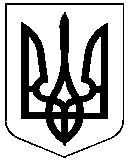 ЧЕРКАСЬКА РАЙОННА РАДАРІШЕННЯ18.02.2022 №18-8/VІІІПро визначення орієнтовних строківпроведення звітів депутатів Черкаської районної ради VIІІ скликання перед виборцямиВідповідно до статті 43 Закону України "Про місцеве самоврядування в Україні", статті 16 Закону України "Про статус депутатів місцевих рад", статті 9 Регламенту Черкаської районної ради VІІІ скликання, затвердженого рішенням районної ради від 11.12.2020 №2-12/VIIІ,  враховуючи погодження постійної комісії з питань регламенту, депутатської етики, забезпечення законності, запобігання корупції та організації роботи районної ради, президії районна радаВИРІШИЛА:Визначити орієнтовний строк проведення звітів депутатів районної ради перед виборцями свого виборчого округу, об'єднаннями громадян протягом червня - липня 2022 року.Депутатам районної ради не пізніш як за сім днів повідомити виборців про час і місце проведення звіту. Рекомендувати органам місцевого самоврядування, їх посадовим особам, керівникам підприємств, установ і організацій державної і комунальної форм власності сприяти депутатам районної ради в організації їх звітів перед виборцями шляхом надання приміщень, інформаційних та інших довідкових матеріалів, на прохання депутата здійснювати інші заходи, пов’язані з проведенням його звіту перед виборцями, у тому числі сприяти оповіщенню  виборців про час і місце його  проведення.Виконавчому апарату районної ради висвітлювати на офіційному веб-сайті надану депутатами районної ради інформацію про звіт та результати його обговорення.Контроль за виконанням рішення покласти на заступника голови районної ради ГОНЧАРЕНКА О.І. Голова 							Олександр ВАСИЛЕНКО